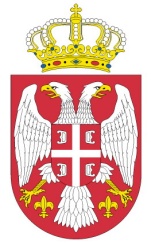   РЕПУБЛИКА СРБИЈА  Министарство омладине и спорта               Број: 404-02-14/2013-05                                 22. април 2015. година                                          Б е о г р а д                        Булевар Михајла Пупина број 2ИЗМЕНА КОНКУРСНЕ ДОКУМЕНТАЦИЈЕ ЗА ЈАВНУ НАБАВКУ 1/2015РАДОВИ НА ИЗГРАДЊИ АТЛЕТСКЕ ДВОРАНЕ, ДРУГА ФАЗА, У БЕОГРАДУ	Врши се корекција страна техничког дела конкурсне документације – предмер и предрачун и то стране 225 од 355, 234 од 355, 235 од 355 и 350 од 355. Корекција је извршена у складу са изменама које су објављене на Порталу јавних набавки од 9. априла 2015. године и 21 априла 2015. године. Понуђач попуњава кориговане стране и исте прилаже уз понуду.Комисијa за јавну набавку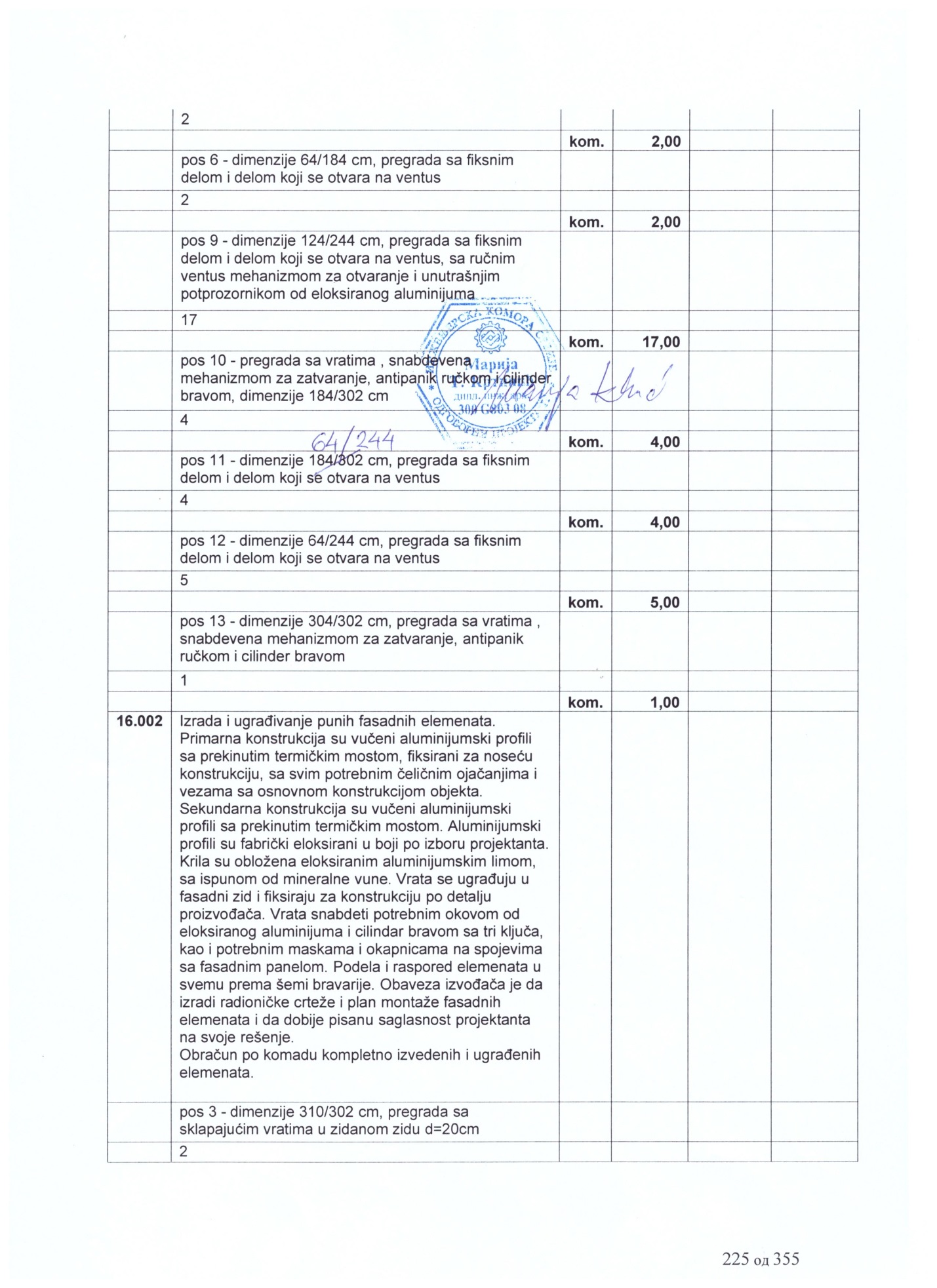 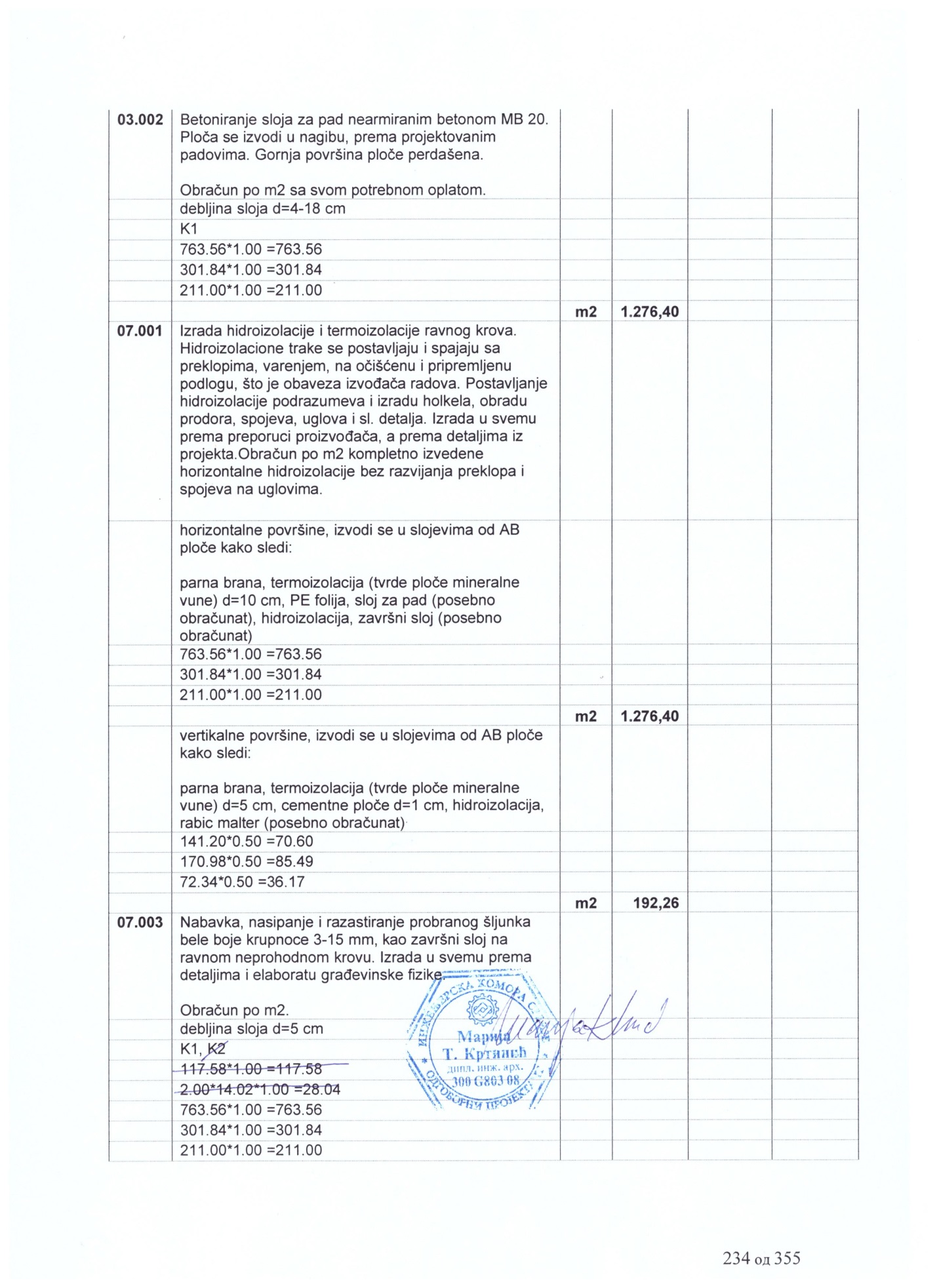 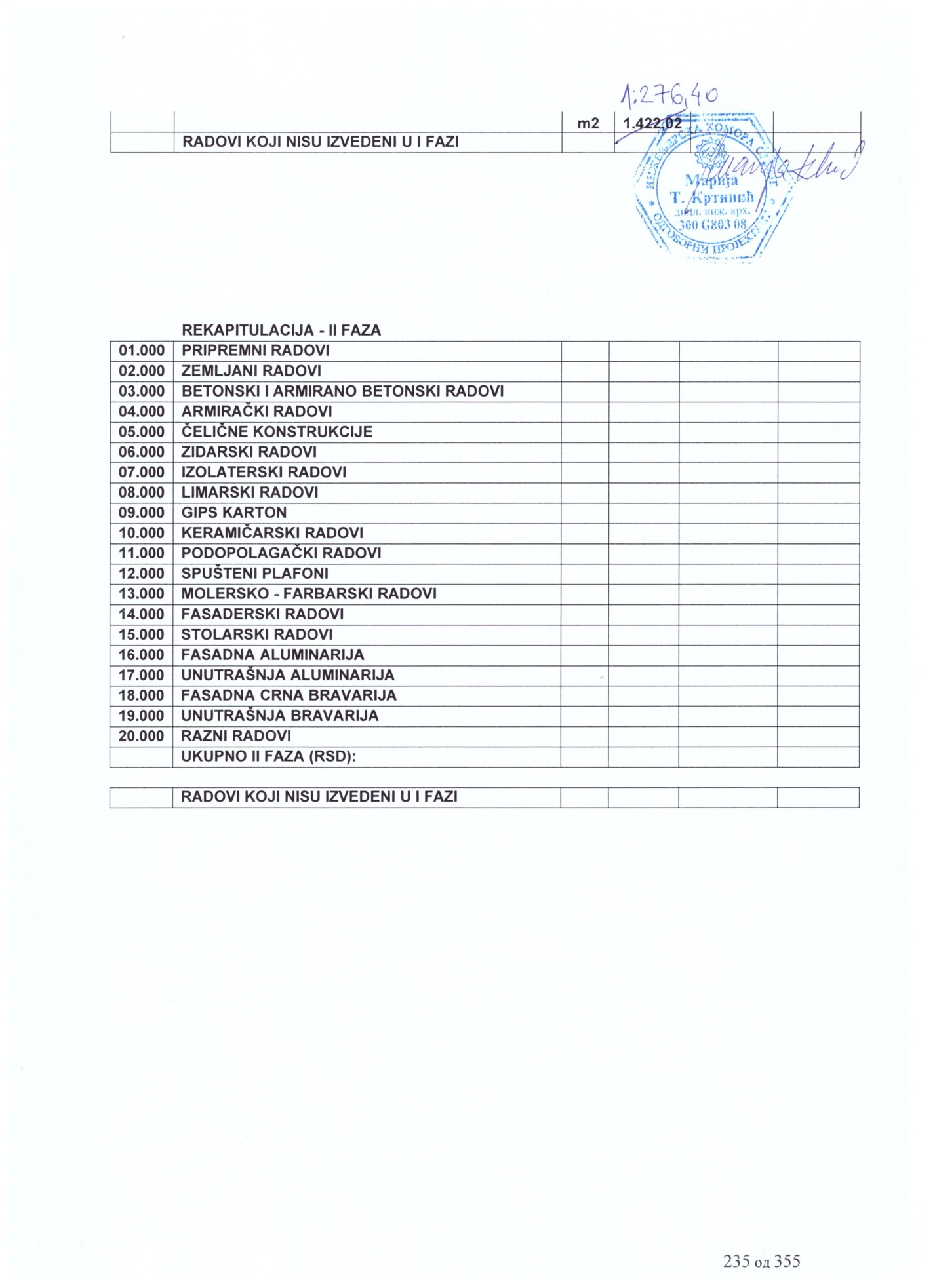 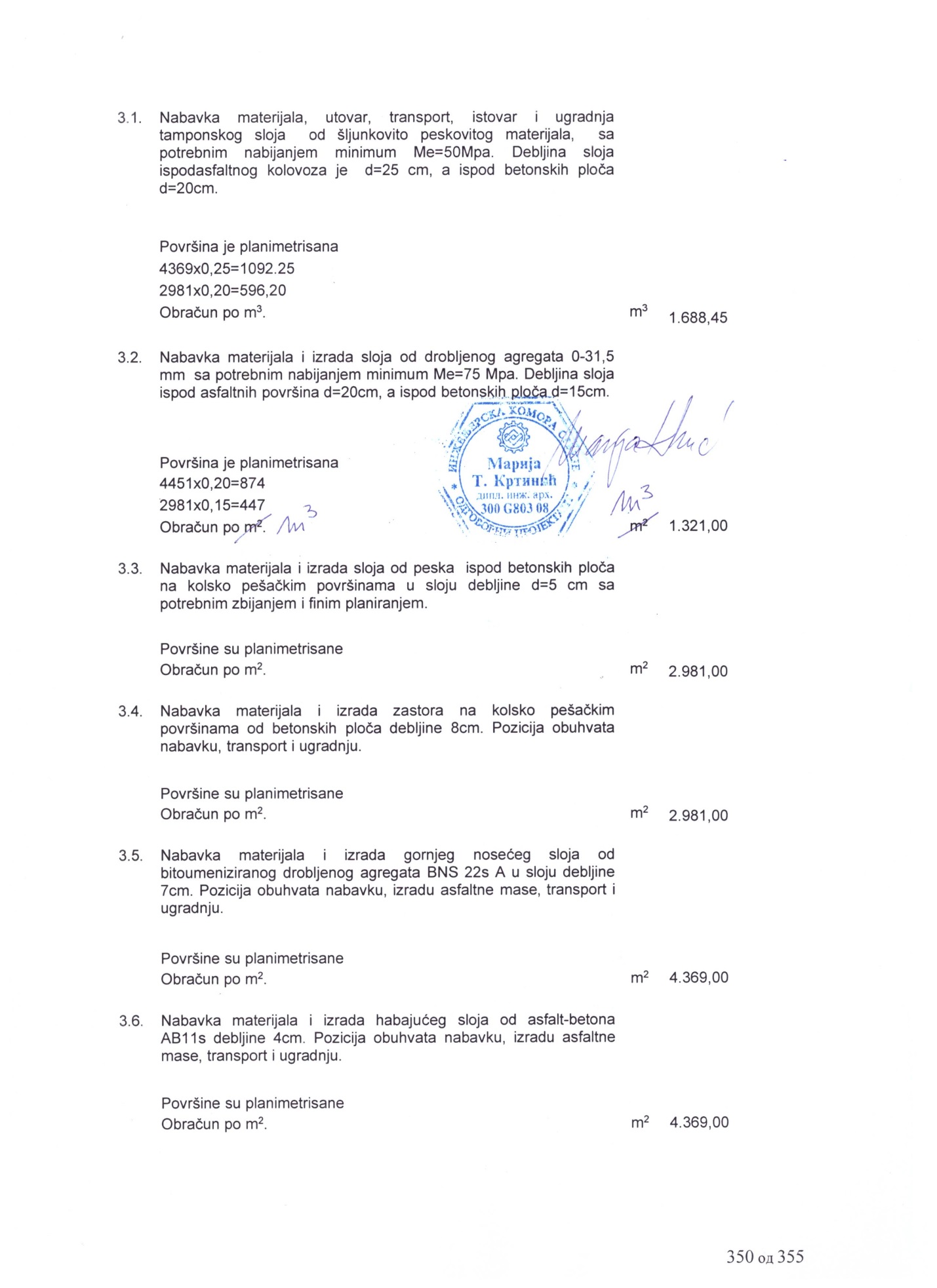 